附件2第一届全国港口青年职业技能竞赛集装箱轮胎吊项目技术方案一、比赛项目：行云流水简介：集装箱轮胎吊比武项目综合了大车、小车、起升全方面操作。司机通过操作小车、起升完成取球、放球动作，检验司机日常堆码箱作业的操作水平，在移动大车过程中检验司机堆场作业的跑位，对箱的准确性，体现轮胎吊司机操作的稳、准、快，为提高对外服务提供技术保障。整个操作流畅，精准具有观赏性，犹如“行云流水”。二、比赛形式现场实际操作。三、比赛时间5分钟。四、内容和要求1.场地示意图。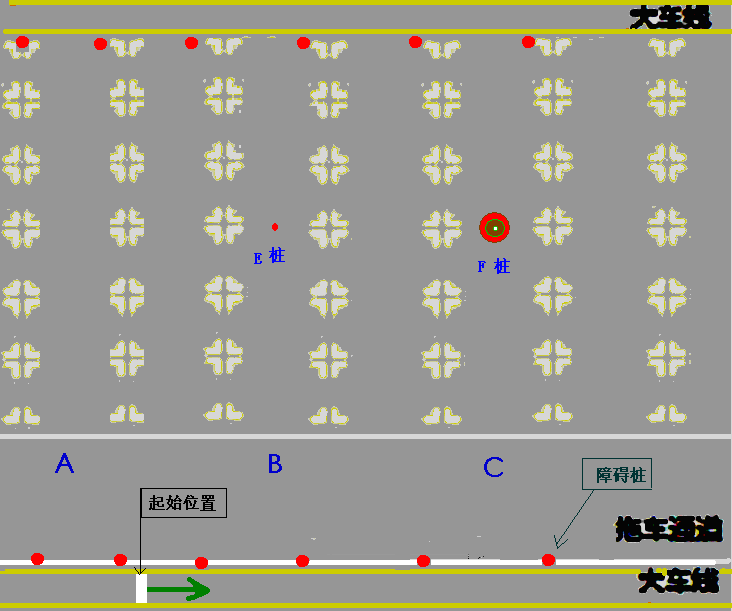 2.准备工作：参赛选手点名登录后于A处登机，将吊具放置于地面，由裁判员将吊具四角放好矿泉水瓶后，选手将小车开至小车通道位置，吊具升至白色区域。征得裁判同意后，鸣笛示意操作开始，裁判员开始计时。3.选手鸣笛开始，从A处跑动大车至B处，利用吊具上安装的小叉抓取小球。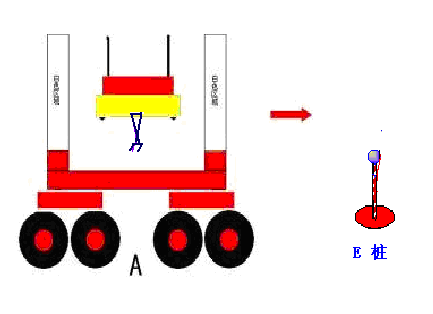 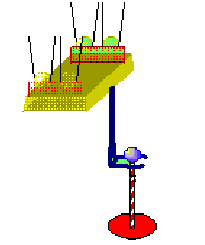 4.大车行至C处，将小球放置于F桩平台上的酒瓶口。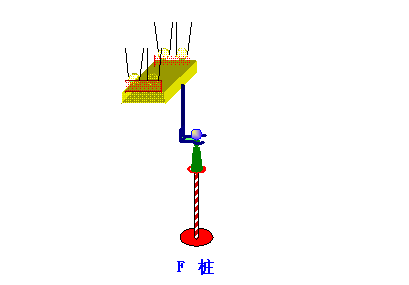 5.放置结束后，选手将吊具高至白色油漆区域，将小车回通道，按电笛示意操作结束，裁判员停止计时。五、器材及设备设备：1台集装箱轮胎吊QGLT  40.5-5/6。准备道具： 1.台球6只，特制取球装置1个；2.带圆底座钢管（钢管直径，高度，圆底座直径）;3.带圆底座和圆台钢管（圆台直径，底座直径，总高度）;4.矿泉水瓶（12+4）个，红酒瓶6只；5.秒表4个; 黑色马克笔4只。六、评分标准1.参赛选手鸣笛示意操作开始，裁判员即刻开始计时，未鸣笛扣2分；2.跑动大车过程中，大车不得压黄线，不得碰到通道上摆放的障碍桩。压线扣5分，每碰到一个障碍桩扣2分，每碰倒一个障碍桩扣3分；3.利用吊具上安装的小叉抓取B处E桩上小球 ，小球掉落地面者直接停止比赛，取消成绩；4.在C处操作时，选手要将小球放至F柱酒瓶之上。出现小球或酒瓶掉落者直接停止比赛，取消成绩；5.操作中吊具上放置的矿泉水瓶每倒一个扣2分；6.操作结束后，将吊具升至白色区域，小车回通道后鸣笛示意裁判比赛结束。未鸣笛扣2分；吊具、小车未到位鸣笛者扣2分且继续跑表，直至吊具、小车到位计时结束；7.操作过程当中，损坏取球工具者取消成绩；8.比赛时间为5分钟，超过5分钟的选手成绩取消。5分钟内完成的选手以4分钟为评分标准时间，4分钟以上完成者，每超5秒扣1分（不足5秒者按5秒计算）；4分钟以内完成者，每少5秒加1分（不足5秒者不计）。第一届全国港口青年职业技能竞赛集装箱轮胎吊项目技能操作成绩记录表姓名：              单位：                       抽签顺序号：考核项目考核内容考核内容考核内容扣分备注操作前准备操作前将小车、吊具停至规定位置，开始要鸣笛示意，每项不达标扣3分。操作前将小车、吊具停至规定位置，开始要鸣笛示意，每项不达标扣3分。操作前将小车、吊具停至规定位置，开始要鸣笛示意，每项不达标扣3分。操作前准备参赛选手穿戴合格劳保用品，安全帽、工作鞋、工装规范，穿戴缺少一项扣5分，穿戴不合格者，一项扣2分。参赛选手穿戴合格劳保用品，安全帽、工作鞋、工装规范，穿戴缺少一项扣5分，穿戴不合格者，一项扣2分。参赛选手穿戴合格劳保用品，安全帽、工作鞋、工装规范，穿戴缺少一项扣5分，穿戴不合格者，一项扣2分。操作过程1.大车移动过程中不得压黄线，压线一次扣5分。1.大车移动过程中不得压黄线，压线一次扣5分。1.大车移动过程中不得压黄线，压线一次扣5分。操作过程2.大车移动过程中，每碰到障碍桩1个扣2分；每碰倒1个扣3分，以此类推。2.大车移动过程中，每碰到障碍桩1个扣2分；每碰倒1个扣3分，以此类推。2.大车移动过程中，每碰到障碍桩1个扣2分；每碰倒1个扣3分，以此类推。操作过程3.吊具上放置的矿泉水瓶每倒1个扣2分。3.吊具上放置的矿泉水瓶每倒1个扣2分。3.吊具上放置的矿泉水瓶每倒1个扣2分。操作过程4.取B处小球 环节中，小球掉落地面者直接停止比赛，取消成绩。4.取B处小球 环节中，小球掉落地面者直接停止比赛，取消成绩。4.取B处小球 环节中，小球掉落地面者直接停止比赛，取消成绩。操作过程5.在C处操作时，选手要将小球放至F柱酒瓶之上。出现小球或酒瓶掉落者直接停止比赛，取消成绩。5.在C处操作时，选手要将小球放至F柱酒瓶之上。出现小球或酒瓶掉落者直接停止比赛，取消成绩。5.在C处操作时，选手要将小球放至F柱酒瓶之上。出现小球或酒瓶掉落者直接停止比赛，取消成绩。操作过程6.操作过程当中，损坏取球工具者取消成绩。6.操作过程当中，损坏取球工具者取消成绩。6.操作过程当中，损坏取球工具者取消成绩。操作结束操作结束后，将吊具升至白色区域，小车回通道后鸣笛示意裁判比赛结束。未鸣笛扣2分；吊具、小车未到位鸣笛者扣2分且继续跑表，直至吊具、小车到位计时结束。操作结束后，将吊具升至白色区域，小车回通道后鸣笛示意裁判比赛结束。未鸣笛扣2分；吊具、小车未到位鸣笛者扣2分且继续跑表，直至吊具、小车到位计时结束。操作结束后，将吊具升至白色区域，小车回通道后鸣笛示意裁判比赛结束。未鸣笛扣2分；吊具、小车未到位鸣笛者扣2分且继续跑表，直至吊具、小车到位计时结束。操作时间比赛时间为5分钟。超过5分钟的选手成绩取消。5分钟内完成的选手以4分钟为标准时间，4分钟以外完成者，每超5秒扣1分（不足5秒者按5秒计算）；4分钟以内完成者，每少5秒加1分（不足5秒者不计）。比赛时间为5分钟。超过5分钟的选手成绩取消。5分钟内完成的选手以4分钟为标准时间，4分钟以外完成者，每超5秒扣1分（不足5秒者按5秒计算）；4分钟以内完成者，每少5秒加1分（不足5秒者不计）。比赛时间为5分钟。超过5分钟的选手成绩取消。5分钟内完成的选手以4分钟为标准时间，4分钟以外完成者，每超5秒扣1分（不足5秒者按5秒计算）；4分钟以内完成者，每少5秒加1分（不足5秒者不计）。合计得分合计得分合计得分合计得分选手签字选手用时总得分裁判员签字裁判长签字